12 февраля  в Доме Культуры пос. Октябрьского прошло торжественное мероприятие, посвященное Дню памяти воинов-интернационалистов и  27-й годовщине вывода советских войск из Афганистана, на котором ребята  школы встретились с участником Афганской войны Поддубным Олегом Александровичем.  Завершилась встреча с воином-интернационалистом конкурсом  стихов о Великой Отечественной войне, в котором учащиеся 5-11 классов приняли активное участие. Победительницей стала учащаяся 6 класса Бугаец Кира. Поздравляем!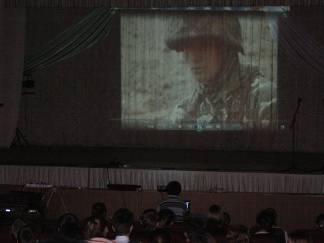 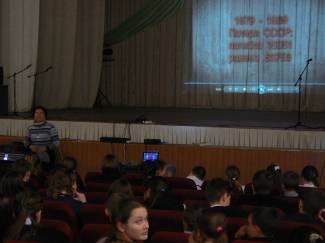 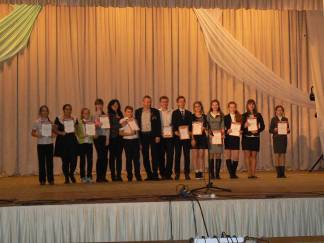 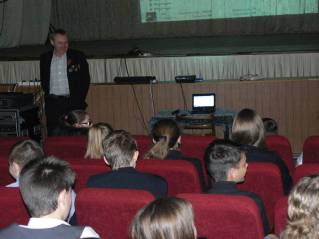 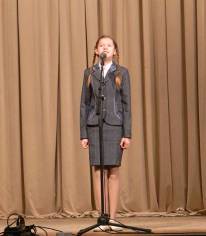 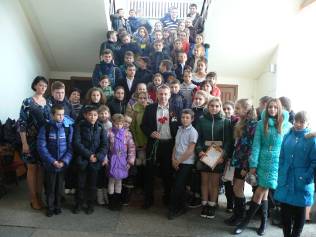 